Jahresplanung  2023Kita SteinmäuseLiebe Familien !Wir freuen uns auf ein schönes erlebnisreiches Jahr 2023. Damit auch Sie gut planen können, kommt hier unsere Jahresplanung. So können Sie die Kitatermine direkt in den Kalender eintragen.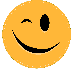 Termine die regelmäßig stattfinden:Monatliche Elternberatung in ErziehungsfragenEinmal im Monat (letzter Mittwoch des Monats) bietet das Präventionszentrum hilfesuchenden Eltern einen Beratungstermin zu Ihren Fragen an. Die Beratung führt seit vielen Jahren Frau Manzel-Winkler durch.Mögliche Termine 8:00 bis 9:00 Uhr oder 9:00 bis 10:00 Uhr.Anmeldung erwünscht, aber auch spontan bzw. kurzfristig möglich, wenn die Termine frei sind.Angebote FamilienzentrumBitte beachten Sie die Aushänge an der Pinnwand Familienzentrum. Hier werden viele unterschiedliche Aktionen zu unterschiedlichen Themen angeboten. Eine rege Teilnahme ist sehr gewünscht.BetriebsversammlungenAn folgenden Terminen finden Betriebsversammlungen statt, an denen jede Mitarbeiterin das Recht hat teil zu nehmen. So kann es an diesen Tagen zu Schließungen am Nachmittag kommen. Darüber werden Sie frühzeitig informiert. Eventuell wird eine Notbetreuung stattfinden.27.2.2323.5.2328.8.2321.11.23Änderungen behalten wir uns vor, Sie werden zeitnah darüber informiert.Wir freuen uns auf ein schönes Jahr 2023 mit Ihnen.Das SteinmausteamJanuar 16.1.23 – 03.2.23LES Beobachtungsphase findet in allen Gruppen statt.Unsere Beobachtungsphase findet in Zukunft einmal jährlich statt. Im März finden dann die Entwicklungsgespräche statt. Februar 16.2.23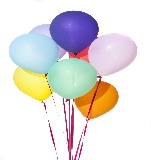 20.2.23Karnevalsparty (voraussichtlich schließt die Kita um 12 Uhr, ohne Mittagessen), die ist Trägerentscheidung.Rosenmontag ist die Kita geschlossenMärz 8.3.23Individuelle TermineDer Fotograf kommtEntwicklungsgesprächeApril 6.4.2320.4.23  16:00 bis 18:00 Uhr26.4.23      16:15 UhrOsterfrühstück  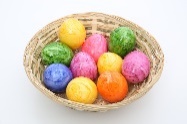 Oma Opa TagWir hoffen, dass wir nach den Jahren Pause, diesen Tag wieder mit den Großeltern verbringen können.Infonachmittag der neuen KitafamilienMaiMai10.5.    16:00-18:00 Uhr19.5.FamilienzeitWir möchten gerne eine alte Tradition durch etwas Neues ersetzten. Anstatt mit den Kindern Geschenke für Mutter und Vatertag zu basteln, möchten wir Ihnen als Familien eine schöne gemeinsame Zeit schenken. Gemeinsam schönes erleben, als Familie etwas gemeinsam zu schaffen, ist ein Geschenk, was in Erinnerung bleibt.Auch bestehen Familien nicht nur aus Mutter und Vater, Familie ist vielfältig und divers.Kita ist geschlossen, wegen interner Teamfortbildung mit dem Thema:„Digitale Medien im Kitaalltag“Juni5.6.14.6.  ab 10:00 Uhr ist das Bobbolandia geöffnet. Genaue Abfahrtszeiten geben wir noch bekannt.17.6.   13:00 bis 17:00 Uhr22.6. Kitaausflug in den Brückenkopfpark.Wir sind sehr bemüht, diesen schönen Tag für die Kita stattfinden zu lassen. Jedoch wird dies abhängig von der allgemeinen Preisentwicklung sein. Parallel sind wir auf der Suche nach anderen Transportlösungen, um flexibler zu sein. Ausflug der Maxikinder mit ihren Familien ins Bobbolandia.SommerfestStart Schulferien (nicht Kitaferien)Juli12.7.14.7.Abschiedsfeier der Maxikinder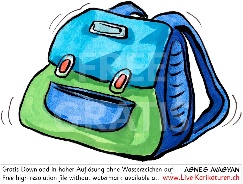 Letzter Kitatag vor den Ferien.Sommerferien17.7. bis 4.8.23Kita ist geschlossenAugust7.8.Erster KitatagFür viele Kinder startet die Eingewöhnungszeit. Wir freuen uns auf die neuen Kinder und ihre Familien.September6.9.            19:00Uhr19.9.ElternvollversammlungKita geschlossen, wegen KonzeptionstagOktober18.10.   16:00 bis 18:00 UhrHerbstfest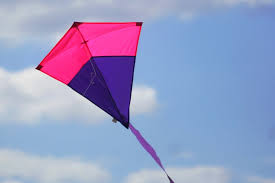 November9.11.      17.15 Uhr10.11. 17.11.MartinszugMartinsfrühstückBundesweiter Vorlesetag.Dieser findet seit vielen Jahren auch in allen AWO Kindertageseinrichtungen des Regionalverbandes Rhein Erft und Euskirchen statt. Der Vorlesetag will ein Zeichen für das Vorlesen setzten und so Freude am Lesen wecken. Dezember6.12.13.12.   15:00 bis 17:00 Start und Treffpunkt an der Elsdorfer Grillhütte-Köln Aachener Strasse.21. 12.23 letzter Kitatag22.12. bis 31.12. 2.1.24NikolausfrühstückWaldweihnacht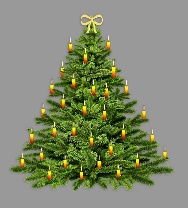 Kita geschlossenErster Kitatag in neuen Jahr